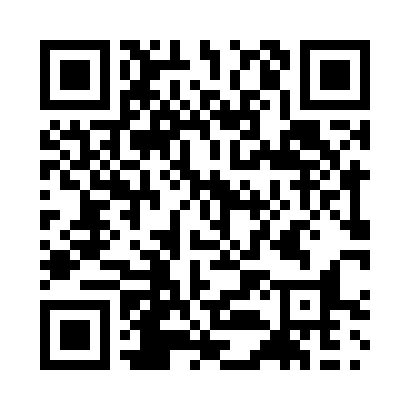 Prayer times for Duplica, SloveniaWed 1 May 2024 - Fri 31 May 2024High Latitude Method: Angle Based RulePrayer Calculation Method: Muslim World LeagueAsar Calculation Method: HanafiPrayer times provided by https://www.salahtimes.comDateDayFajrSunriseDhuhrAsrMaghribIsha1Wed3:465:4812:596:008:1110:042Thu3:435:4612:596:018:1210:073Fri3:415:4412:586:028:1310:094Sat3:395:4312:586:028:1410:115Sun3:365:4212:586:038:1610:136Mon3:345:4012:586:048:1710:157Tue3:325:3912:586:058:1810:178Wed3:295:3712:586:068:2010:199Thu3:275:3612:586:068:2110:2110Fri3:255:3512:586:078:2210:2311Sat3:225:3312:586:088:2310:2512Sun3:205:3212:586:088:2510:2713Mon3:185:3112:586:098:2610:2914Tue3:165:3012:586:108:2710:3215Wed3:135:2812:586:118:2810:3416Thu3:115:2712:586:118:2910:3617Fri3:095:2612:586:128:3110:3818Sat3:075:2512:586:138:3210:4019Sun3:055:2412:586:138:3310:4220Mon3:025:2312:586:148:3410:4421Tue3:005:2212:586:158:3510:4622Wed2:585:2112:586:158:3610:4823Thu2:565:2012:586:168:3710:5024Fri2:545:1912:596:178:3810:5225Sat2:525:1812:596:178:3910:5426Sun2:505:1812:596:188:4010:5627Mon2:495:1712:596:198:4110:5828Tue2:475:1612:596:198:4211:0029Wed2:455:1512:596:208:4311:0230Thu2:435:1512:596:208:4411:0331Fri2:415:1412:596:218:4511:05